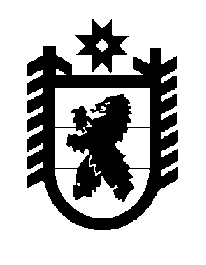 Российская Федерация Республика Карелия    ПРАВИТЕЛЬСТВО РЕСПУБЛИКИ КАРЕЛИЯПОСТАНОВЛЕНИЕот 18 сентября 2013 года № 293-Пг. Петрозаводск О внесении изменений в Регламент Правительства Республики КарелияПравительство Республики Карелия п о с т а н о в л я е т:Внести в Регламент Правительства Республики Карелия, утвержденный постановлением Правительства Республики Карелия от               29 декабря 2010 года № 318-П (Собрание законодательства Республики Карелия, 2010, № 12, ст. 1729; 2011, № 12, ст. 2058; 2012, № 7, ст. 1346;                № 8, ст. 1477; Карелия, 2013, 18 апреля), следующие изменения:1) в пункте 67:абзац шестой признать утратившим силу; абзац десятый изложить в следующей редакции:«Министр юстиции (в том числе о направлении проекта нормативного правового акта в целях согласования в орган юстиции в соответствии с федеральным законодательством, соглашением о взаимодействии между Министерством юстиции  Российской Федерации и Правительством Республики Карелия о взаимодействии в сфере юстиции).»;2) пункт 78 изложить в следующей редакции:«78. Согласованный в соответствии с пунктами 66, 77 настоящего Регламента проект представляется разработчиком проекта на согласование в Министерство юстиции.»;3) пункт 79 признать утратившим силу;4) пункт 88 изложить в следующей редакции:«88. В целях обеспечения проведения в установленном федеральным законодательством порядке проверки соответствия проекта нормативного правового акта федеральному законодательству и антикоррупционной экспертизы проекты нормативных правовых актов Главы Республики Карелия, Правительства подлежат направлению в прокуратуру Республики Карелия.Проект нормативного правового акта Главы Республики Карелия, Правительства (с пояснительной запиской) вносится в Министерство юстиции в двух экземплярах.Администрация направляет в прокуратуру Республики Карелия проекты нормативных правовых актов Главы Республики Карелия, Правительства, включая проекты актов об отмене, признании утратившими силу и изменении ранее изданных нормативных правовых актов, внесенных в Администрацию, с приложением копии пояснительной записки. Проект акта направляется в прокуратуру Республики Карелия в день внесения проекта акта.»; 5) в пункте 95 слова «или Руководителем Администрации» заменить словами «, Руководителем Администрации или Министром юстиции»;6) пункт 96 изложить в следующей редакции:«96. Согласованный в соответствии с пунктом 95 настоящего Регламента проект ответа на запрос или обращение депутата Законодательного Собрания Республики Карелия направляется на согласование не менее чем за шесть дней до установленного срока исполнения заместителю Главы Республики Карелия по взаимодействию с Законодательным Собранием Республики Карелия.Согласованный проект ответа направляется органом исполнительной власти, подготовившим проект ответа, в Администрацию не позднее чем за три дня до установленного срока исполнения.»;7) приложение к Регламенту Правительства Республики Карелия изложить в следующей редакции:«Приложение к РегламентуПравительства Республики КарелияЛист согласованияПроект: _______________________________________________________________(наименование вида правового акта)По вопросу: ______________________________________________________________________________________________________________________________Подготовлен: _______________________________________________________________(название органа, подготовившего проект)_______________________________________________________________(виза руководителя органа: наименование должности, личная подпись,расшифровка подписи, дата)Согласован с:______________________________________________________________________________________________________________________________(виза руководителя органа: наименование должности, личная подпись,расшифровка подписи, дата)Первый заместитель/заместительГлавы Республики Карелия ______________________________________________________________________________________________________________________________(личная подпись, расшифровка подписи, дата)Министр юстиции Республики Карелия ______________________________________________________________________________________________________________________________(личная подпись, расшифровка подписи, дата)Исполнитель: _______________________________________________________________(фамилия, имя, отчество (полностью)_______________________________________________________________                      (должность)                                                   (телефон)      ».            Глава Республики  Карелия                                                            А.П. Худилайнен